 УТВЕРЖДАЮ.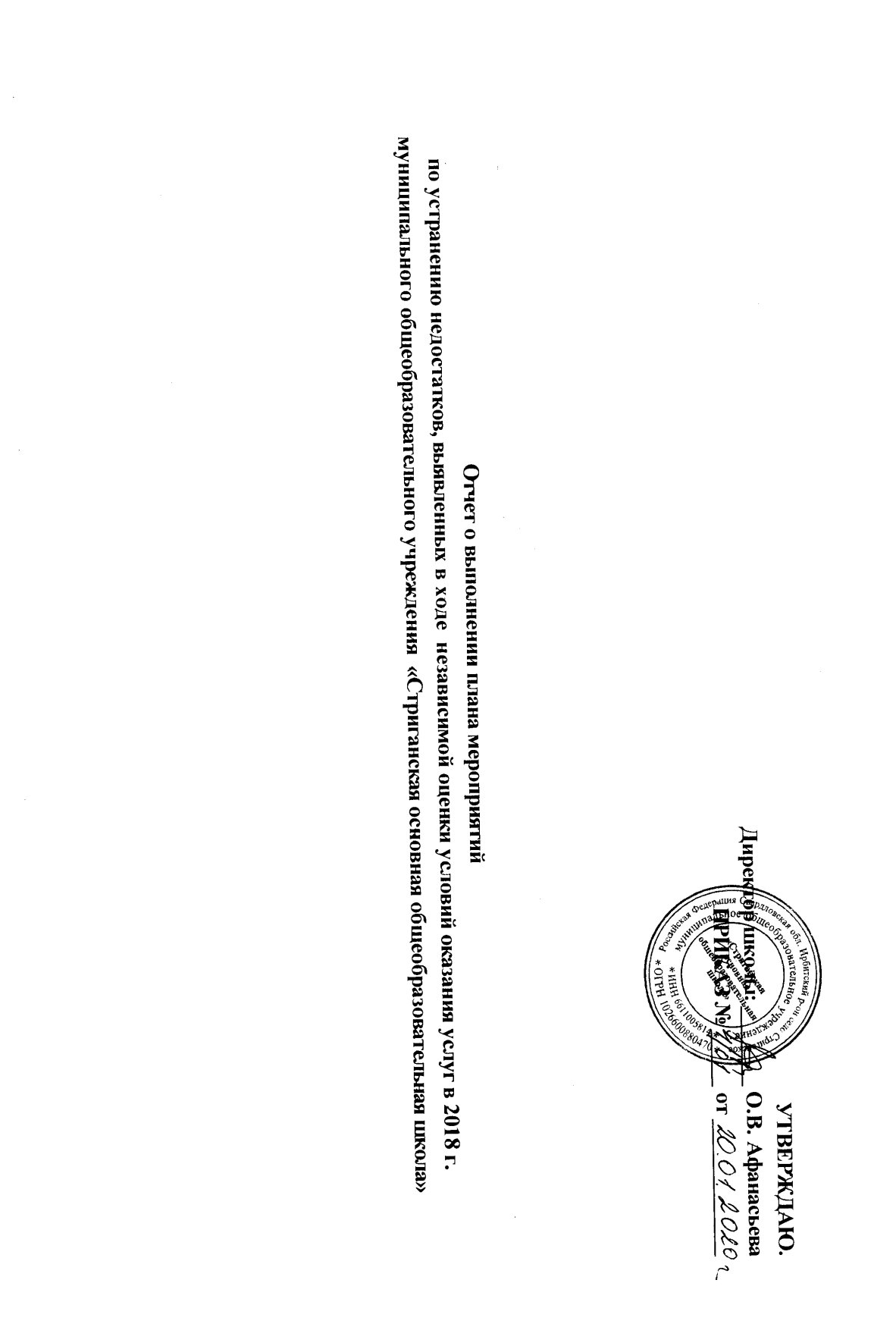 Директор школы: _______ О.В. АфанасьеваПРИКАЗ № _____ от ____________Отчет о выполнении плана мероприятий по устранению недостатков, выявленных в ходе  независимой оценки условий оказания услуг в 2018 г. муниципального общеобразовательного учреждения  «Стриганская основная общеобразовательная школа»Недостатки, выявленные в ходе независимой оценки качества условий оказания услуг организациейНаименование мероприятий по устранению недостатков, выявленных в ходе независимой оценки качества условий оказания услуг организациейСрок реализации мероприятияРезультат I.  Показатели, характеризующие общий критерий оценки качества образовательной деятельности организаций, осуществляющих образовательную деятельность, касающиеся открытости и доступности информации об организациях, осуществляющих образовательную деятельностьI.  Показатели, характеризующие общий критерий оценки качества образовательной деятельности организаций, осуществляющих образовательную деятельность, касающиеся открытости и доступности информации об организациях, осуществляющих образовательную деятельностьI.  Показатели, характеризующие общий критерий оценки качества образовательной деятельности организаций, осуществляющих образовательную деятельность, касающиеся открытости и доступности информации об организациях, осуществляющих образовательную деятельностьI.  Показатели, характеризующие общий критерий оценки качества образовательной деятельности организаций, осуществляющих образовательную деятельность, касающиеся открытости и доступности информации об организациях, осуществляющих образовательную деятельность1.1. На официальном сайте организации в сети Интернет сведений о педагогических работниках организации не в полном объеме1.Провести мониторинг полноты и актуальности информации об ОО, внести недостающую информацию и проводить своевременную корректировку информации2.Составить справку о сведениях педагогических работников и разместить на официальном сайте ОО3.Изменение интерфейса сайта, добавления новых разделов, отражающих деятельность учреждения. Создание на сайте раздела "Обращение граждан".4. Создать возможности поиска и получения сведений по реквизитам обращения о ходе его рассмотренияОктябрь – ноябрь 2018 г.По мере необходимостиВ течение года1.Проведен мониторинг полноты и актуальности информации об ОО и информация по необходимости будет в течение года дополняться.2.Добавлена справка о педагогических работниках школы.3. Добавлены новые разделы «Условия», «Информационная безопасность». Добавлена информация в раздел «Родителям» и «учащимся». 4. Активирован раздел «Обращение граждан».1.4. Доступность сведений о ходе рассмотрения обращений, поступивших от заинтересованных граждан (по телефону, электронной почте, с помощью электронных сервисов, доступных на официальном сайте организации)На официальном сайте образовательной организации создать раздел "Обращение граждан" со следующими подразделами:1.Личный прием граждан (В разделе должны быть отражены условия и порядок записи на прием к руководителям организации. Адрес, телефон, время на которое производится запись.)2. Обращение на сайт.3. Письменные обращения.                    ( Почтовый адрес. Сроки рассмотрения обращений. Телефон, по которому можно получить информацию, касающуюся обработки  письменного обращения)4. Информация о рассмотрении обращений.1 раз в четверть1.Создана страничка «Обратная связь» и за данный период обращении через сайт не было. Обращения в основном происходят при индивидуальной консультации с учителями и администрацией.II.  Показатели, характеризующие общий критерий оценки качества образовательной деятельности организаций, осуществляющих образовательную деятельность, касающиеся комфортности условий, в которых осуществляется образовательная деятельностьII.  Показатели, характеризующие общий критерий оценки качества образовательной деятельности организаций, осуществляющих образовательную деятельность, касающиеся комфортности условий, в которых осуществляется образовательная деятельностьII.  Показатели, характеризующие общий критерий оценки качества образовательной деятельности организаций, осуществляющих образовательную деятельность, касающиеся комфортности условий, в которых осуществляется образовательная деятельностьII.  Показатели, характеризующие общий критерий оценки качества образовательной деятельности организаций, осуществляющих образовательную деятельность, касающиеся комфортности условий, в которых осуществляется образовательная деятельность2.1.Материально-техническое и информационное обеспечение организации 1. Обновление учебного оборудования, дидактических пособий, иллюстративного материала в соответствии с Перспективным планом оснащения учебных кабинетов2018-2020 г.1.В данный момент используется оборудование  и резерва других школ через договор безвозмездного пользования, если есть необходимость.2. Приобретение оборудования по предмету «Музыка»2.3.Условия для индивидуальной работы с обучающимисяАктивизировать работу с низко мотивированными и высокомотивированными учащимисяВ течение года1.По результатам проведения оценочных работ и наблюдения выявлены учащиеся с низко мотивированным и высокомотивированным. Учителями – предметниками составлены планы по устранению недостатков и в течение года отрабатываются, кроме этого привлечение для участия учащихся в различного уровня мероприятия2.4.Наличие дополнительных образовательных программКорректировка дополнительных образовательных программВ начале года1.Созданы анкеты – опросы для учащихся и родителей с выбором дополнительных образовательных программ.2.На родительских собраниях учителя – предметники ознакомили родителей с возможностями школы.2.6.Наличие возможности оказания обучающимся психолого-педагогической, медицинской и социальной помощи1. Индивидуальные консультации для родителей, учащихся2. Помощь малообеспеченным семьям3. Продолжить работу ПМПк, по выявлению, сопровождению детей с ОВЗ.В течение года1.Индивидуальные консультации с родителями проводятся по необходимости.2.Для консультации родителей и учащихся приглашаются представители ПМПк и «Центра психологической помощи» г. Ирбит.2.7.Наличие условий организации обучения и воспитания обучающихся с ограниченными возможностями здоровья и инвалидовСоздание комфортных условий получения услуг, в том числе для  граждан с ограниченными возможностями
здоровьяВ течение года1.Учащиеся данной категории получают двухразовое питание.2.Проводится ЛФК.3.Учащиеся пользуются ресурсами школьной библиотеки и сетью Интернет.4. Создана индивидуальная работа с педагогом – психологомIII. Показатели, характеризующие общий критерий оценки качества образовательной деятельности организаций, осуществляющих образовательную деятельность, касающийся доброжелательности, вежливости, компетентности работниковIII. Показатели, характеризующие общий критерий оценки качества образовательной деятельности организаций, осуществляющих образовательную деятельность, касающийся доброжелательности, вежливости, компетентности работниковIII. Показатели, характеризующие общий критерий оценки качества образовательной деятельности организаций, осуществляющих образовательную деятельность, касающийся доброжелательности, вежливости, компетентности работниковIII. Показатели, характеризующие общий критерий оценки качества образовательной деятельности организаций, осуществляющих образовательную деятельность, касающийся доброжелательности, вежливости, компетентности работниковДоля получателей образовательных услуг, удовлетворенных компетентностью работников организации, от общего числа опрошенных получателей образовательных услуг1. Мониторинг состояния преподавания отдельных предметов.2. Анализ профессиональной деятельности педагогов.3. Курсы повышения квалификации кл. руководителей.4. Творческий отчет школы.5. Оформление стенда (и страницы школьного сайта) «Учителя ветераны нашей школы»По плану ВШКВ течение годаНоябрь, 2018 г.Май, 2019 г.В течение года1.В школе оформлен стенд «Учителя ветераны нашей школы».2.Классные руководители прошли курсы классных руководителей на базе Нижетагильской педагогической академии.3.Проводится анализ профессиональной деятельности педагогов, через посещение уроков, методической работы по теме самообразования учителей, представление опыта работы.4.Проведение метапредметных контрольных работ, административных контрольных работ.5. Проводятся диагностическое работы, создатели которых ИРО Свердловской области.IV. Показатели, характеризующие общий критерий оценки качества образовательной деятельности организаций, осуществляющих образовательную деятельность, касающиеся удовлетворенности качеством образовательной деятельности организацийIV. Показатели, характеризующие общий критерий оценки качества образовательной деятельности организаций, осуществляющих образовательную деятельность, касающиеся удовлетворенности качеством образовательной деятельности организацийIV. Показатели, характеризующие общий критерий оценки качества образовательной деятельности организаций, осуществляющих образовательную деятельность, касающиеся удовлетворенности качеством образовательной деятельности организацийIV. Показатели, характеризующие общий критерий оценки качества образовательной деятельности организаций, осуществляющих образовательную деятельность, касающиеся удовлетворенности качеством образовательной деятельности организаций4.1.Доля получателей образовательных услуг, удовлетворенных материально-техническим обеспечением организации, от общего числа опрошенных получателей образовательных услуг1.Знакомить родителей (на отчетном родительском собрании, в отчетах о самообследовании, публичном отчете школы в конце учебного года) с оснащенностью учебных и специализированных кабинетов; приобретенным учебным оборудованием в течение учебного года.2. На сайте образовательной организации разместить информацию о материально-технической базе учебных и специализированных кабинетов, в соответствии с образовательными программами школы.2 раза в годДекабрь, 2018 г.1.На общешкольном родительском собрании родители ознакомлены с условиями приобретения оборудования.2.Справка о МТБ формируется и к концу учебного года разместится на сайте школы.4.2.Доля получателей образовательных услуг, удовлетворенных качеством предоставляемых образовательных услуг, от общего числа опрошенных получателей образовательных услуг1.Мониторинг потребности в образовательных услугах.2. Мониторинг удовлетворенности качеством предоставляемых школой образовательных услуг.3. Повышение профессиональной квалификации работников.Апрель – июнь, 2018-2020В течение годаВ течение года1.Созданы анкеты для выявления потребностей в образовательных услугах и анкеты удовлетворенности качеством предоставляемых школой образовательных услуг и проведение анкетирования в конце учебного года.2.Учителя – предметники по соглашению с ГАОУ ДПО СО «ИРО» и с графиком посещения курсов повышения квалификации посещают в течение учебного года .